Кір розійшовся не по-дитячому: навіщо вакцинуватися дорослим21.05.2019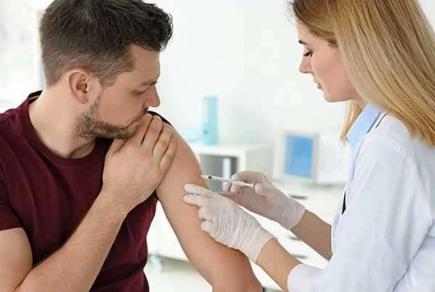 Кількість хворих на кір в Україні постійно збільшується. Вже фіксуємо найбільший спалах за всю історію незалежності.В умовах підвищеного ризику для захисту національної безпеки МОЗ України змінив правила щеплень. Тепер безоплатно вакцинуватися від кору можна і дітям, і дорослим будь-якого віку.Для цього скасували всі вікові обмеження, які десятки років існували в Україні.КІР ПРО ПАСПОРТ НЕ ПИТАЄГалина – 44 роки, Марія – 36 років, Віталій – 27 років, Сергій – 18 років, Олег – 49 років, Надія – 8 місяців.Це не якась випадкова статистика. Це реальні люди, і вони померли від ускладнень кору.Хто міг подумати, що може померти тому, що підхопить "дитячу інфекцію"?Але кір не питає про паспорт. Йому все одно: це восьмимісячне немовля чи 43-річна людина. Якщо в вас немає імунітету – ви захворієте. Хочете зменшити ризик – вакцинуйтесь.НЕ ТАКИЙ СТРАШНИЙ КІР, ЯК ПРО НЬОГО КАЖУТЬВін ще страшніший. І він ближче, ніж ви думаєте. Це одна з тих інфекцій, що поширюються найшвидше, і передаються повітряно-крапельним шляхом.Якщо в вас немає імунітету і ви опинилися на вулиці навіть за сто метрів від хворого, – ви заразились.Якщо ви пройшлися в під’їзді, де годину тому проходив хворий – ви заразились.Якщо ви зайшли у магазин, маршрутку чи аптеку, де щойно був хворий – ви заразились.9 із 10 неімунізованих людей при контакті з хворими захворіють.Уявіть, кір навіть у рази заразніший, ніж грип!За даними Європейського центру з контролю за захворюваннями, від 1 хворого на кір в середньому заражається 12-18 осіб, у той час як від 1 хворого на грип – до 4 людей.Перші симптоми з’являються через 10-12 днів. Вони досить загальні: висока температура, головний біль, нежить, сухий кашель, сльозотеча, можуть додатися гнійні виділення з очей (закисання очей), пронос і блювота.За 3-4 дні з’явиться червоний висип на голові й обличчі, який потім пошириться по всьому тілу.Найтяжчі ускладнення – це пневмонія, сліпота, запалення мозку (енцефаліт) і ще багато інших небезпечних наслідків, які й стають причинами смерті.КІР Б’Є ВСІ РЕКОРДИВсі звикли вважати, що кір – це "дитяча хвороба". Бо раніше більшість людей хворіли на неї у перші роки життя.Це були великі епідемії. Наприклад, в Україні в середньому щороку на кір хворіли до 350 тисяч дітей. 

У середині шістдесятих створили вакцину, кількість хворих скоротилася в тисячі разів, і про інфекцію поступово перестали згадувати як батьки, так і медики.Ми забули, що зниження захворюваності відбулося завдяки формуванню потужного колективного імунітету (95-98% населення): кору просто не було де поширюватися.Про цю хворобу в деяких державах почали взагалі забувати, Всесвітня організація охорони здоров’я навіть створила амбітну програму з Глобального викорінення кору.За даними ВООЗ, з 2000 по 2017 роки, завдяки вакцинації, смертність від кору знизилася на 80%.Така людська природа: коли захворюваність зменшується, про небезпеку забувають, а правила – ігнорують. Забувають – про кір, ігнорують – щеплення.До чого це призвело?Такого рівня спалаху кору, як тепер, ще не було за всі часи незалежності України.За даними Центру громадського здоров’я, з початку 2019 року станом на 13 травня захворіло понад 47 тисяч людей. Від ускладнень кору померло 16 людей.Загалом з початку спалаху на кір захворіло більше 100 тисяч людей, померло – 37.І в умовах спалаху хворіють не лише діти, а й дорослі, а вони переносять інфекцію ще важче. Лише в Києві цього року дорослих хворих на кір на півтисячі більше, ніж дітей.Тому кір – це не лише дитяча хвороба, а її наслідки назвати дитячими не повертається язик.  І це проблема не лише України. Таких масштабів кору світ не бачив вже давно.ВООЗ зафіксував рекордну кількість хворих у Європейському регіоні.В Сполучених Штатах Америки теж побили рекорд – найбільше інфікованих з 1994 року. І цифри зростають.НЕВАКЦИНОВАНИХ – ШТРАФУВАТИМУТЬ?В Німеччині вакциновані 93% дітей. Але за 10 тижнів 2019 року там зафіксували 203 випадки кору.Міністр охорони здоров’я Німеччини Єнс Шпан розробив законопроект і пропонує штрафувати тих, хто не зробив щеплення, на 2,5 тисячі євро, а також не допускати дітей, в яких немає щеплення від кору, до дитячих садків.В Італії батьки невакцинованих дітей ризикують бути оштрафовані на суму до 500 євро, якщо вони відправлятимуть своїх дітей до школи.В Україні за той самий період захворіло в понад сто разів більше – близько 28 тисяч. І люди обурюються, що невакцинованих дітей не дозволяють пускати в дитсадки і школи. Тобто – розносити інфекцію.Такі заходи в усьому світі відбуваються не для того, щоб когось покарати або налякати. Це відбувається тому, що відмовитись від вакцинації – означає поставити під загрозу життя і здоров’я. І не лише своє і своїх дітей, але й інших.А наші права, як відомо, закінчуються там, де починаються права іншої людини. Уявіть, що через "липову" довідку однокласників завтра може захворіти ваша дитина або ви.КУДИ БІГТИ І ЩО РОБИТИЛюдство придумало рецепт профілактики від кору давним-давно. Це – щеплення. Якщо ви хочете, щоб кір вас оминув, то єдиний варіант – вакцинуйтеся.Проблема в тому, що з різних причин у різних країнах не хочуть робити щеплення. І більш охоче вірять у страшні історії про жахаючі побічні ефекти, світову змову зі зменшення популяції, аніж у факти.Відмову від вакцинації ВООЗ внесла у щорічний список глобальних загроз людству.А факт простий: вакцинуйся – і будеш здоровий. Так, це не історія, приперчена жахіттями і вражаючими емоціями, може, тому вона і не поширюється так швидко, як плітки або кір.Міфи про вакцинацію ми вже спростовували не раз. Якщо ви вірите, що щеплення – це "зло", вам сюди."МИ ВЖЕ КУПИЛИ ДОВІДКУ ПРО ЩЕПЛЕННЯ""Якщо без довідки про щеплення в школу не пускають, то я не зроблю щеплення, а куплю довідку". Українці придумали унікальне рішення – фальшувати вакцинацію.Це приблизно як купити заглушку для ременя безпеки "щоб не пищало".Тільки трохи гірше. Бо "липова" довідка про вакцинацію для вашої дитини – це перепустка в інфекційне відділення для цілого класу. Або навіть школи.Але якщо ви купили довідку, а тепер зрозуміли, що помилилися, і хочете все-таки зробити щеплення по-справжньому, то ви можете це зробити. Вас ніхто не каратиме. Зробіть щеплення і врятуйте дитину від спалаху.КОМУ І ДЕ МОЖНА ВАКЦИНУВАТИСЯ БЕЗОПЛАТНОВакцинація від кору – це безоплатно і не боляче. Особливо тепер, коли всі вікові обмеження скасували.Робити щеплення можна:малюкам від шести місяців (рахується як нульова вакцинація)дітям за Календарем щеплень у 12 місяців і ревакцинація в 6 роківдітям до 18 років, які пропустили вакцинаціюдорослим будь-якого віку, якщо вони не хворіли на кір і не впевнені, що були вакцинованими в дитинстві або якщо спеціальні аналізи показали, що в організмі немає імунітету до інфекції.Є люди, які через протипоказання не можуть вакцинуватися. Але їх може захистити колективний імунітет. Це коли населення вакциноване на 95-98%. Тому якщо ви отримаєте щеплення, ви збережете не лише своє життя, а й життя інших.Щоб отримати безоплатне щеплення, зверніться  до свого сімейного лікаря.Вакцинуватися безоплатно зараз можна у комунальних медзакладах.Від початку літа це можна буде зробити і в приватних медзакладах і лікарів-ФОП, які уклали договір з Національною службою здоров’я України (НСЗУ).І наостанок: кір не питає не тільки про ваш паспорт, але й про ваші плани, графіки і дедлайни.Не відкладайте на потім, а вакцинуйтеся вже, бо кір завжди приходить невчасно.